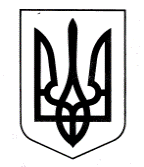 ЗАЗИМСЬКА СІЛЬСЬКА РАДАБРОВАРСЬКОГО РАЙОНУ КИЇВСЬКОЇ ОБЛАСТІР І Ш Е Н Н ЯПро внесення змін до Програми фінансової підтримки комунальних підприємств Зазимської сільської ради Броварського району Київської області на 2021-2023 рокиВідповідно до пункту 22 частини 1 ст. 26 Закону України «Про місцеве самоврядування в Україні», з метою забезпечення стабільної роботи комунальних підприємств Зазимської сільської ради згідно їх функціональних призначень щодо надання мешканцям громади якісних житлових і комунальних послуг, враховуючи рекомендації постійної комісії з питань соціально-економічного розвитку, бюджету та фінансів, комунальної власності, реалізації державної регуляторної політики, інвестицій та зовнішньоекономічних зв’язків, Зазимська сільська радаВ И Р І Ш И Л А :1.	Внести зміни до Програму фінансової підтримки комунальних підприємств Зазимської сільської ради Броварського району Київської області на 2021-2023 роки, затвердженого рішенням Зазимської сільської ради від 19.08.2021р. № 1759 - 18-позачергової – VIIІ  виклавши в новій редакції Додаток 3.2.	Управлінню фінансів Зазимської сільської ради здійснювати фінансування вказаної програми згідно затверджених кошторисних призначень.3.	Всі інші пункти  та додатки до програми залишаються незмінними.4.	Контроль за виконанням даного рішення покласти на постійну комісію з питань соціально – економічного розвитку, бюджету та фінансів, комунальної власності, реалізації державної регуляторної політики, інвестицій та зовнішньоекономічних зв’язків.Сільський голова	Віталій КРУПЕНКОc. Зазим'я09 вересня 2021 року№     -19-позачергової-VIIIДодаток 3до рішення 18-позачергової сесії Зазимської сільської ради VIIІ скликаннявід 19.08.2021 р.№ 1758Орієнтовні обсяги фінансуванняПрограми фінансової підтримки комунальних підприємствЗазимської сільської ради на 2021-2023 рокиСекретар 									Олег БОНДАРЕНКО№ п/пПідприємствоОбсяг фінансування,тис.грн.2021 рік:2021 рік:2021 рік:1.КП "Добробут"600,002.КП "Зазим'є-Будсервіс"250,003КП "Рожнівське"1 500,004КП "Пухівське"0,00ВСЬОГО:2 350,002022 рік:2022 рік:2022 рік:1.КП "Добробут"0,002.КП "Зазим'є-Будсервіс"200,003КП "Рожнівське"0,004КП "Пухівське"0,00ВСЬОГО:200,002023 рік:2023 рік:2023 рік:1.КП "Добробут"0,002.КП "Зазим'є-Будсервіс"200,003КП "Рожнівське"0,004КП "Пухівське"0,00ВСЬОГО:200,00РАЗОМ:2 750,0